Grandisimo + Airboat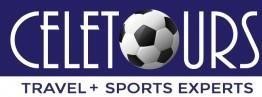 10 Días - 9 NochesNUESTRA EXPERIENCIA INCLUYE:Asesoría 24/71 día 3 atracciones de Merlín: La Rueda de Orlando, Museo Madame Tussauds y Acuario Sea Life.Traslados a los parques cortesía del hotel y/o TrolleyDesayuno diario en el hotel10 Días / 9 Noches de Alojamiento en Orlando.Traslados Aeropuerto/Hotel/Aeropuerto en servicios privados.Admisión a los siguientes parques: Tour de Compras Premium Outlets Mall 1 día Safari Cocodrilos + Bote Aéreo NEW 1 día SEAWORLD 1 día AQUATICA 1 día BUSCH GARDENS 1 día UNIVERSAL STUDIOS 1 día ISLAND OF ADVENTURE 1 día VOLCANO BAYResort FeeImpuestos hotelerosOPERADOR: Celetours 37 años de Xperiencia.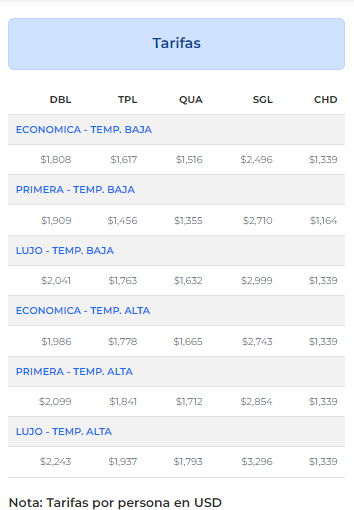 ITINERARIO:Día 1- Llegada a ORLANDOLlegada a la hermosa ciudad de Orlando. Encuentro con el guía y traslado al hotel en autocar de lujo. Check-in y tiempo libre.Día 2. Visita a UNIVERSAL STUDIOSDesayuno en el hotel. Traslado cortesía del hotel a Universal Studios, donde los espectáculos y las atracciones hacen que las películas y programas de televisión favoritos cobren vida. Atracciones como Harry Potter o Fast & Furious hacen de Universal Studios una gran experiencia! Al final del día, traslado de regreso al hotel. Alojamiento y descanso.Día 3. Visita a ISLAND OF ADVENTUREDesayuno en el hotel. Traslado cortesía del hotel a Universal. Sumérjase en el entretenimiento vanguardista y taquillero, donde los espectáculos y las atracciones hacen que las películas y programas de televisión favoritos cobren vida. Atracciones como Harry Potter o Fast & Furious hacen de Universal Studios e Isla de la Aventura una gran experiencia! Al final del día, traslado de regreso al hotel. Alojamiento y descanso.Día 4. Vista a VOLCANO BAYDesayuno en el hotel. Traslado cortesía del hotel al nuevo parque Volcano Bay de UNIVERSAL. El mítico pueblo de Waturi buscó por cielo y tierra una isla paradisiaca perfecta donde vivir, ¡y la encontró en el parque temático acuático Universal’s Volcano Bay. Dividido en cuatro diferentes áreas, en el imponente volcán Krakatau, de 200 ft (61 m) de altura, podrás encontrar la impresionante inscripción de la filosofía de los Waturi: “Water Is Life and Life Is Joy” (“el agua es vida, y la vida es alegría”). Al final del dia, traslado de regreso al hotel. Alojamiento y descanso.Día 5. Tour de Compras Premium OutletsDesayuno en el Hotel, a la hora acordada encuentro con el guía y transfer a Premium Outlet Mall, un centro comercial con tiendas al aire libre donde encontrara las mejores marcas con grandes descuentos como Tommy Hilfiger, Adidas, Nike, Brooks Brothers, Samsonite, Guess, Victoria Secret, Nautica. Resto del día libre para actividades particulares. Alojamiento y descanso.Día 6. Visita a SEAWORLDDesayuno en el hotel. Traslado en Trolley a Seaworld. ¿Está listo para tener un encuentro cercano con una increíble variedad de vida marina? SeaWorld es reconocido por sus extraordinarios encuentros con animales, pingüinos, orcas, osos marinos, delfines y mucho más! Es un parque donde grandes y pequeños pueden disfrutar, shows de clase mundial y montañas rusas para emociones más vibrantes. Al final del día traslado cortesía del hotel. Alojamiento y descanso.Día 7. Visita a BUSCH GARDENSDesayuno en el hotel. A la hora indicada encuentro con el guía para tomar bus hacía el parque Busch Gardens. Busch Gardens es un parque con tema Africano de 335 acres ubicado en Tampa, Florida. Se encuentra a aproximadamente 1 hora y media desde Orlando. Parte zoológico y parque de diversiones, cuanta con más de 12,000 animales y 6 montañas rusas, entre otras atracciones. Al final del día traslado de regreso a Orlando. Alojamiento y descanso.Día 8. Visita a AQUATICADesayuno en el hotel. A la hora indicada encuentro con el guía para traslado en trolley a Aquatica. Aquatica es uno de los mejores parques acuáticos del país con variedad de piscinas y atracciones hace un excelente lugar para disfrutar en familia. También podrá conocer un grupo de delfines juguetones de Commerson. Además, gracias a las aguas climatizadas en los meses más fríos, este parque está abierto durante todo el año. Al final del día traslado al hotel. Alojamiento y descanso.Día 9. Safari Cocodrilos + Bote Aéreo + 3 Atracciones Merlín (Rueda + Museo Cera + Acuario)Desayuno en el hotel. A la hora indicada encuentro con el guía para traslado a Wild Florida en Orlando mejor conocida como la «Capital mundial de los cocodrilos con cientos de caimanes (incluidos caimanes leucísticos raros), Alligator’s, cocodrilos, y muchos otros animales en 110 acres de vida silvestre. Tendremos la oportunidad de pasear por los Everglades en Botes aereos. Al finalizar el recorrido en el parque traslado a ICOP PARK para disfrutar de las 3 atraciones Merlin: Rueda de Orlando, Museo de Cera Madame Tussauds y Acuario Sealife. Al final del día regreso al hotel. Alojamiento y descanso.Día 10. SalidaDesayuno en el hotel. Tiempo libre. Realizar Check-out a la hora indicada por el hotel. Traslado al aeropuerto de Orlando. ¡Buen viaje de regreso a casa!